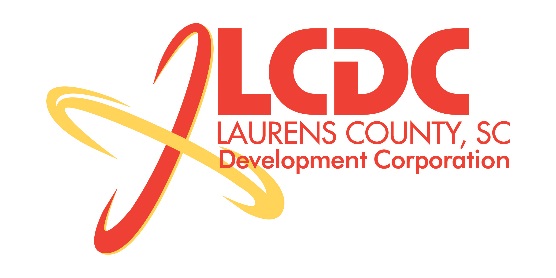 Board Meeting Tuesday, March 19, 2013Noon Laurens County Chamber of Commerce MEETING AGENDA	Welcome / Call to Order / Invocation – Jim Coleman	Approval of Agenda – Jim Coleman	Approval of 11/13/12 Minutes – Jim Coleman Review of Nov/Dec/Jan/Feb Financials – Theresa Gille Investor Update – Theresa GilleBusiness/ReportsWorkforce Development Update – Theresa Gille Economic Development Update – Marvin MossLaurens First Update – Dale SatterfieldCEDC Update – Collie LehnFinancial Committee Update – Randy GarrettUpstate SC Alliance Update – Aimee RedickProperty Acquisition Request – Marvin Moss Y Factor Request – Marvin MossStrategic Plan Request – Marvin Moss Spec Building Update – Marvin MossGolf Tournament Update – Theresa GilleOther BusinessExecutive Session (if needed)Adjourn